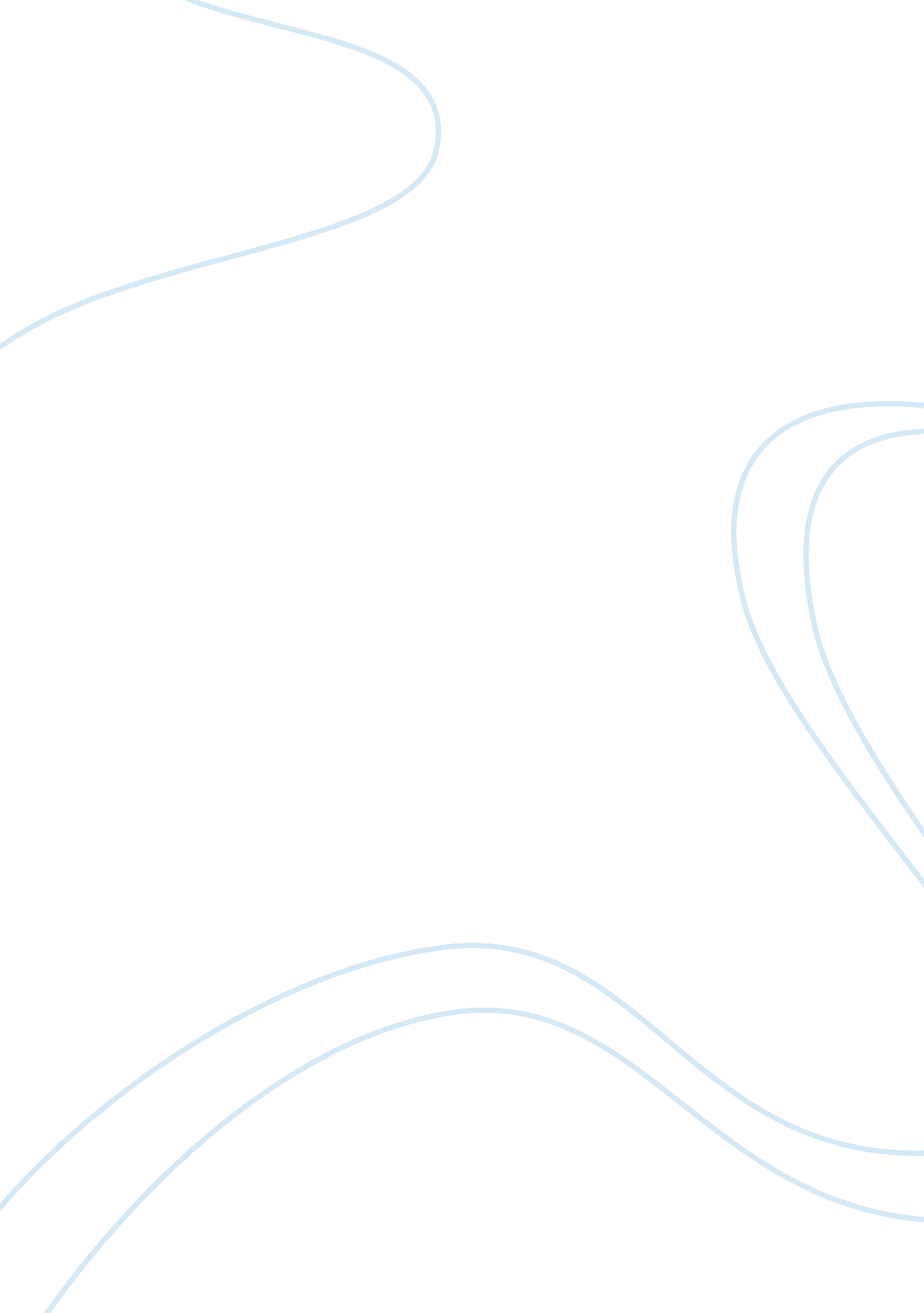 Nursing researchHealth & Medicine, Nursing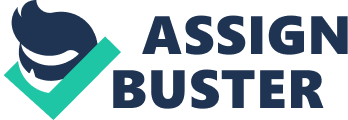 Nursing Research Qn A nurse educator is an important individual in the process of enhancing the quality of care provided by thehealthcare sector. In this regard, it is important to point out that the role of nurse educators, in teaching and preparing registered nurses and licensed practice nurses when entering into practice positions, is crucial for the profession. They teach in various organizations that provide graduate education in nursing in order to prepare these nurses for future practice. Consequently, there are many rewards and benefits that these nurse educators accrue based on their roles and responsibilities. In line with this, the role of determining the quality of care provided by nurses is dependent on the quality of education that nurse educators provided to nurses. Hence, the rewards and the benefits arrive once trained nurses engage in practice using evidence from research, which they were taught by nurse educators. On the other hand, nurse educators benefit from the wealth of information that they gain while teaching and preparing nurses for practice. 
Qn. 2 
The nursing practices, just like many other professions, rely on knowledge from research in order to develop solutions to problems during practice. In line with this, it is crucial to point out that nursing is increasingly relying on evidence-based practice in order to provide care that was high in quality and was obtained while using the current standards and technology. Nonetheless, introducing evidence-based practice in the clinical environment is essential in ensuring that quality was achieved while providing care. In the clinical setting, evidence-based practice can be introduced in various ways. Nurses can introduce evidence-based practice in a clinical environment by ensuring that the care that patients were given was based on the most appropriate approaches that are grounded in research. On the other hand, it is important to point out that incorporating evidence-practice in a clinical setting can be achieved through the process of developing projects that sought to cause change in practice while using research to develop and implement plans that brought changes in practice. 
Qn. 3 
Throughout the practicum project, I valued the efforts of one individual who helped me achieve success in this project by the guidance he provided throughout the process. In line with this, it is essential to point out that I had never thought about the important role of a mentor before my practicum project. However, the practicum project helped me appreciate the role a mentor played and enhanced my practice since I currently consider becoming a mentor to future nurses in order to develop the nursing practice. On the other hand, my mentor was the fundamental reason that my practicum project was largely a success since he was essential in the evaluation of various stages throughout the course of my practicum. In effect, the feedback that he provided played an essential role in ensuring that I modified the project and improved certain aspects that enhanced its success. 